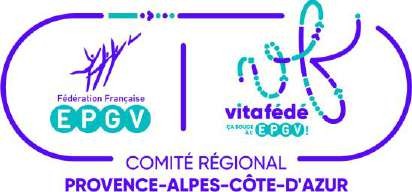 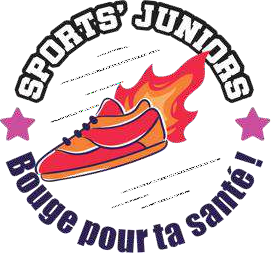 STAGE SPORTIF D’ÉTÉ SPORTS’ JUNIORSSemaine du lundi 22 août au vendredi 26 août 2022Le Comité Régional d’Éducation Physique et de Gymnastique Volontaire Provence Alpes Côte d’Azur propose un stage sportif à destination d’enfants et d’adolescents âgés de 6 et 16 ans, souffrant d’obésité ; dans le respect des règles sanitaires actuelles.Objectif : initier les enfants à une pratique physique et sportive régulière, la semaine s’organisera autour d’activités physiques et sportives diversifiées et adaptées à la condition physique de tous et découvrir le programme qui démarrera le samedi 17 septembre.Lieu : CSD Fontainieu - MarseilleHoraires : activités de 9h00 à 16h00 Planning Activités : KOH LANTA : Les secrets de FontainieuA prévoir : pique-nique - tenue sportive obligatoire : short - tee-shirt – chaussures de sport (pas de basket de ville) casquette – bouteille d’eau – crème solaire – pour les jours de piscine : maillot – bonnet  et servietteTarifs d’inscription :Pour les enfants inscrits sur le programme Sports’ Juniors durant l’année scolaire :50€ la semainePour les enfants venant de l’externe : 60 € la semaineLe stage sportif sera maintenu si le nombre d’enfants inscrits est égal ou supérieur à 8. Pour des renseignements complémentaires, merci de contacter Tristan au 06 74 41 10 01 ou Marilen au 07 71 67 78 27FICHE D’INSCRIPTION :NOM (de l’enfant) : …………………………………………………………………………………………………..Prénom : …………..………………………………………………………………………………..…………………..Date de naissance : …./…./……..NOM(S) du ou des responsables légaux de l’enfant : …………………………………..………………………….Adresse : ……………………………………………………………………………………………………………..………..…………………………………………………………………………………………………………………….Numéro de Portable : …………………….………………………..Email : ………………………..………………@.................................................…….AUTORISATION PARENTALE :Je	soussigné(e)	Madame,	Monsieur,	………………….………………………..	autorise	mon	enfant…………………………….……………………….. à participer au stage sportif Sports’ Juniors organisé par le COREG EPGV PACA, du lundi 22 au vendredi 26 août 2022 de 9h00 à 16h00.EN CAS D’URGENCEJ’autorise les responsables du programme Sports’ Juniors à prendre toutes les mesures nécessaires pour mon enfant :	oui	nonNOM de la personne à prévenir en cas d’urgence : ………………………………………..……………………....Téléphone : …………………………………………………………ACCORD POUR LES PRISES DE VUES & AUTORISATION POUR L’UTILISATION DES IMAGESAUTORISATION À RENTRER SEUL À LA FIN DES ACTIVITÉSJe soussigné (e) ……………………………………………… agissant en qualité de parent(s) – représentantlégal de l’enfant :………………………………………………	Autorise	N’autorise pasle Comité Régional EPGV PACA, à utiliser la (ou les) photographie(s) représentant mon (mes) enfant(s)Nom(s) et Prénom (s)………………………………………….………………………………….La présente autorisation est concédée à titre gratuit.Les clichés pourront être utilisés pour les publications suivantes : les supports papiers de la FFEPGV et du COREG EPGV PACA, la presse locale, les journaux des collectivités territoriales (Communes, Conseils départementaux, Conseil Régional, etc.), les supports numériques (Sites Internet et Newsletters des collectivités, de la FFEPGV, du COREG EPGV PACA, etc. …J’autorise mon enfant à quitter seul le lieu de pratique du programme Sports’ Juniors en find’activités.Je n’autorise pas mon enfant à quitter seul le lieu de pratique du programme Sports’ Juniors en fin d’activitésPersonne(s) à prévenir en cas de besoin :…………………………………………………………. N° de téléphone :………………………………………………………..…………………………………………………………. N° de téléphone :………………………………………………………..…………………………………………………………. N° de téléphone :………………………………………………………..Fait pour valoir ce que de droitA	, le……………………………………………………………..Signature :CERTIFICAT MÉDICALLe, ………………………………Je soussigné Docteur	, certifie que l’enfantNom : ……………………….……………Prénom : ……………………….……………Date de naissance : ……………………….……………Présente une surcharge pondérale : Oui Taille : ………………………….NonPoids : …………………………..D’autre part, je certifie que l’enfant ne présente pas de contre-indication apparente à l’examen ce jour pour participer au stage sportif Sports’ Juniors de la Fédération Française d’Éducation physique et de Gymnastique Volontaire [FFEPGV] :Préconisations particulières et compléments d’information à l’intention de l’intervenant permettant d’adapter et de sécuriser la pratique.Exemples non exhaustifs : activités avec le poids de corps ou charges légères, pas de sport à risque de chute et/ou de collision, éviter des efforts en ambiance froide, éviter efforts statiques intenses, contrôler l’intensité pour ne pas dépasser une intensité modérée, traitements à prendre en compte……………………………………………………………………………………………………..…………………………………………………………………………………………………..…………………………………………………………………………………………………..…………………………………………………………………………………………………..Fait à ……………………………………….., le ………………………………Cachet et signature :LUNDI       22 aoûtMARDI         23 aoûtMERCREDI 24 aoûtJEUDI25 aoûtVENDREDI  26 aoûtAccueilEntre 8h30 et 8h45 max.Entre 8h30 et 8h45 max.Entre 8h30 et 8h45 max.Entre 8h30 et 8h45 max.Entre 8h30 et 8h45 max.MATIN 8H45-12H30 FootballPiscine des MicocouliersJeux aquatiquesACCROBRANCHEEcopark St JérômePiscine des MicocouliersJeux aquatiquesCourse d’orientation12H30-14h00Pique-nique/Temps calmePique-nique/Temps calmePique-nique/Temps calmePique-nique/Temps calmePique-nique/Temps calmeAPRES-MIDI 14H00-16H00Parcours aquatique Atelier jeux et alimentationJeux de société Vortex / frisbee / pétanqueLes défis de Fontainieu !FIN DE JOURNÉEEntre 16h00 et 16h30 max.Entre 16h00 et 16h30 max.Entre 16h00 et 16h30 max.Entre 16h00 et 16h30 max.Entre 16h00 et 16h30 max.